Hello!Thank you for your interest in Drama Drop In/Droplets, run at Action Transport Theatre. Whether you’ve come to meet new friends, build confidence or develop your theatre skills: Drama Drop In/Droplets will tick your boxes…These workshops are a key part of what we do at ATT. We enable young people to make their own work alongside the professional work we make for theatres and schools. Our sessions allow young people to channel their creativity into theatre and performance to build skills and learn techniques!We like to do things a bit differently at ATT, in the past our young actors have made shows in people’s houses, in an abandoned school building and on a moving bus! Our Drop-In/Droplets sessions are for our young people to have regular contact and a presence here at Whitby Hall which means you’ll hear about everything else we do too (it’s loads)!We’ll have regular OPEN sessions for you to invite family and friends to see the things you’re working on. This is a great chance to get experience of performing in a professional theatre environment to a supportive audience.There’ll be chances to see the work we do at Action Transport Theatre and work with some of the professional theatre-makers who do their thing here! Drama Drop In/Droplets is FREE but as a charity we rely on donations. Please see the attached letter for more information on how you can support us if possible.To view our safeguarding practice which is important for you and your family to know, please visit our website www.actiontransporttheatre.org/get-involved/drama-drop-in   You can direct all questions about Drama Drop-In/Droplets to our Project Manager, Jess on  jess@actiontransporttheatre.org or call the office on 0151 357 2120Thrilled to welcome you on board!Amber Tither Drama Droplets LeaderMike Beigel Drama Drop In LeaderOther Stuff Happening:ATT Young Writers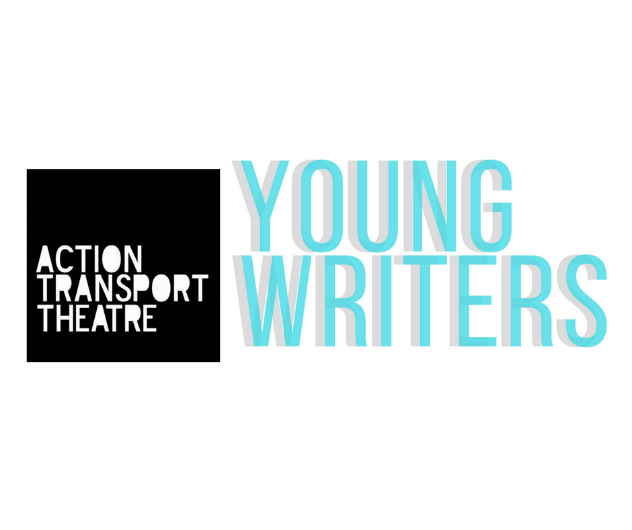 ATT runs courses for budding young playwrights. Sessions will be led by Kevin Dyer, award-winning playwright and ATT’s Associate Writer. Email jess@actiontransporttheatre.org for more information on getting involvedContact Details:Action Transport Theatre,Whitby Hall,Stanney Lane,CH65 9AE0151 357 2120Find Action Transport Theatre on Facebook: http://www.facebook.com/pages/Action-Transport-Theatre/162319742503Follow us @ATTtweet on Twitter: www.twitter.com/atttweetSupport UsDear Parents and Guardians,If you are new to Action Transport Theatre - welcome, if you are returning for another term – great to have you back! We are a charity, which in today’s climate has to rely heavily on donations. We need your help and support in keeping all of our participation offer free or low cost so that any child or young person can engage.As such we’d ask you to consider making a donation to help with this.  This can be done via the link here as a one off or regular donation. This can also be found via our website following the support us tab https://actiontransporttheatre.charitycheckout.co.uk/#!/We also have a donation point for cash in our hallway space or you can make a cheque payable to Action Transport TheatreIt costs approximately £12/ week per young person, £450 yearIf you’d like further information on our fundraising efforts then please do let us know. Additionally if you work for any companies you think might be interested in supporting us then please do let us know if this is appropriate, as we’d love to make links with business communities in and around Ellesmere Port and Cheshire. Many thanks for your support. 